HARTFORD MANOR PRIMARY SCHOOL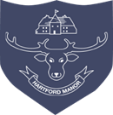 Governing Body register of attendance at meetings 2022-2023KEY:    / = PRESENT     A = APOLOGIES          X = DID NOT ATTEND, NO APOLOGIES RECEIVED     V-CH = Vice Chair           C= cancelled*Interests of any governors who have resigned/office expired must remain on the log from the date they resigned for 12 months     Clerk to the Governors: Melanie Strong  (October 2020 – ongoing)NAMECATEGORYAPPOINTING BODYFGBFGBFGBFGBFGBPAYPAYLEADERSHIP, MANAGEMENT & FINANCE COMMITTEELEADERSHIP, MANAGEMENT & FINANCE COMMITTEELEADERSHIP, MANAGEMENT & FINANCE COMMITTEELEADERSHIP, MANAGEMENT & FINANCE COMMITTEELEADERSHIP, MANAGEMENT & FINANCE COMMITTEELEADERSHIP, MANAGEMENT & FINANCE COMMITTEETEACHING, LEARNING, STANDARDS OF ACHIEVEMENT & BEHAVIOURTEACHING, LEARNING, STANDARDS OF ACHIEVEMENT & BEHAVIOURTEACHING, LEARNING, STANDARDS OF ACHIEVEMENT & BEHAVIOURTEACHING, LEARNING, STANDARDS OF ACHIEVEMENT & BEHAVIOURNAMECATEGORYAPPOINTING BODY10.10.2205.12.2227.03.2326.06.2328.11.2228.11.2230.01.2313.03.2321.05.2319/06/2321.11.2221.11.2206.03.2312.06.23Michelle BebbingtonChairCo-opted Governors//////////////Tim HarfordVice ChairParentParents////////A/Steve FarrellVice ChairLA GovernorLA & Governors/////////Simon KidwellPrincipalHT GovernorGovernors/AA//////A////Jan DiamondCo-opted staff Head of SchoolGovernors//////////////Mike SmithCo-opted GovernorGovernors//////XA/AAlison ChallenorCo-opted GovernorGovernors/////////Jo MeyerStaffGovernorStaff/////////Diane HalseyCo-opted GovernorGovernors/A////////Inma PenaResigned 30.01.23Co-opted GovernorGovernorsXXXXBecky ShellerResigned 21.03.23ParentGovernorParents///////CorinnaTravisParent GovernorParents////Gay-Lynn AlldridgeParent GovernorParentsX///////